                              APPEL D’OFFRE 2021                     SUBVENTION AUX LABORATOIRES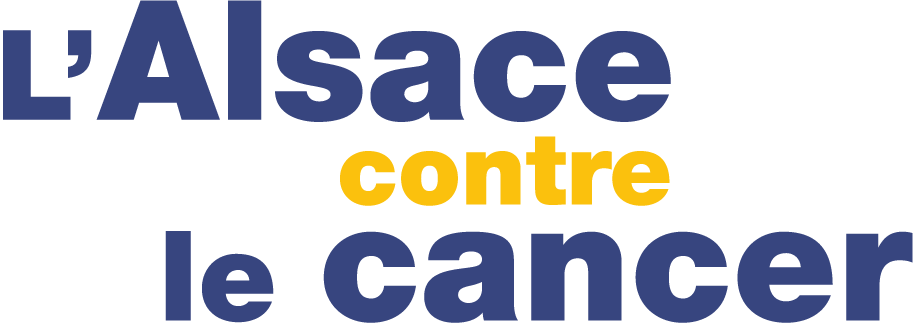 L’Alsace contre le cancer lance son 12ième appel d’offre consécutif de soutien à la recherche dans le domaine de la cancérologieL’Alsace contre le cancer se propose d’apporter son aide par l’attribution de subventions destinées à des programmes de recherche effectués par des Laboratoires domiciliés dans la Région Alsace L’enveloppe est de 60 000 € à répartir sur un 3 ou 4 dossiers lauréats pour une durée d’un an (limité à un projet par équipe).La Demande de subvention de recherche est disponible sur notre site :www.alsacecontrecancer.comou à l’adresse suivante :Alsace contre le Cancer2, allée d’Oslo 67300 SCHILTIGHEIMTel 03 88 62 22 22Mail : secrétariat@alsacecontrecancer.comLes dossiers de candidatures devront être renvoyés par courriel avec accusé de réception   avant le 09 Avril 2021  à 18H00Merci d’indiquer «  AO 2021 – le titre – le nom du demandeur » dans l’objet du courriel(L’accusé de réception faisant foi)                  INFORMATIONS GENERALES      Les dossiers de candidatures devront être renvoyés par courriel avec accusé de réception   avant le 09 Avril 2021  à 18H00Merci d’indiquer «  AO 2021 – le titre – le nom du demandeur » dans l’objet du courriel(L’accusé de réception faisant foi)A secretariat@alsacecontrecancer.comL’Alsace contre le cancer souhaite financer des projets d’un excellent niveau scientifique proposés par une équipe de chercheurs ou étudiants dans le cadre d’un laboratoire universitaire, d’un service hospitalier ou d’un institut de recherche (INSERM, CNRS, UNISTRA, etc….)Ne seront pas pris en compte les demandes de financements de salaires de chercheurs post-doctorants techniciens ou ingénieurs. En Revanche, les doctorants en fin de thèse seront privilégiés.Les dossiers devront faire apparaître les renseignements suivants :		-    Titre du dossier avec Nom et unité de rechercher du demandeur -    Fiche récapitulative jointe-    Déclaration de l’autorité responsable de la gestion des créditssur la première page :Nom du directeur de thèse / et du doctorant en cas de fin de thèseLaboratoire(s) impliqué(s)Durée et montant (TTC) demandé pour la durée du contratLe titre du projet de rechercheLa gestion des créditsL’originalité et la pertinence du sujet abordé et le lien avec la cancérologie      Sur les pages suivantes :Le programme de recherche : problématique, méthodologie, résultats attendus, calendrier (maximum 5 pages)La liste des publications significatives du porteur de projet au cours des 5 dernières années et son CVLa composition de la ou des équipes participantes au projet (signature du ou des responsables)Les ressources de l’équipe du demandeurLa répartition des crédits demandés (fonctionnement, équipements, fin de thèse, etc…)Le résumé selon le modèle joint        Attentes d’Alsace contre le Cancer pour les projets subventionnés :Rapport de clôture en fin d’année 2021Remerciements dans les publications			          FICHE RECAPITULATIVETitre du projet :Responsable du projetNom, Prénom, grade du responsable :Laboratoire ou équipe de recherche :Adresse :Téléphone :Fax :e-mail :Collaborations éventuelles :Montant TTC demandé :Durée :                                        RESUME DU PROJETNom :Laboratoire :Mots Clés : (5 au maximum)Titre du projet :DECLARATION DE L’AUTORITE RESPONSABLE DE LA                                                                            GESTION DES CREDITSJe soussigné(e) …………………………………………………………………….Agissant en qualité de ………………………………………………………………Représentant …………………………………………………………………………dont dépend le Laboratoire ( ou équipe) …………………………………………..déclare que la demande formulée auprès de l’Alsace contre le cancer par :………………………………………………………………………………………et tendant à obtenir un contrat de recherche pour ce laboratoire ( ou équipe) n’appelle pas d’objection de ma part à gérer les créditsFait à                                    le                2021								Signature et cachet